動物用生物藥品檢定資訊綜合性行動服務網及動物用一般藥品檢定品質履歷追溯系統服務申請單壹、帳號申請帳號申請流程： 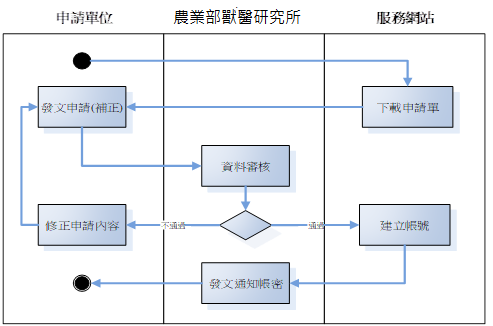 在登入按鈕下方，有下載帳號申請書說明&申請書的連結，點擊之後就可以下載帳號申請書說明&申請書。請填寫下一頁服務申請書，函文向農業部獸醫研究所提出申請。動物用生物藥品檢定資訊綜合性行動服務網及動物用一般藥品檢定品質履歷追溯系統服務申請單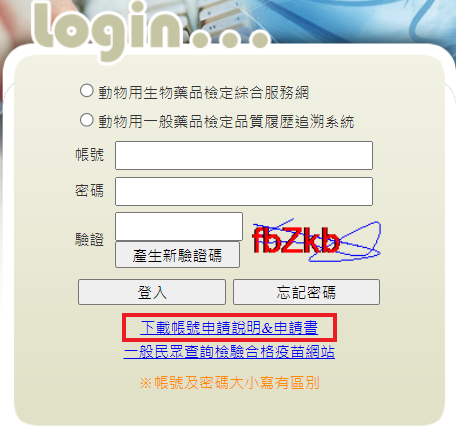 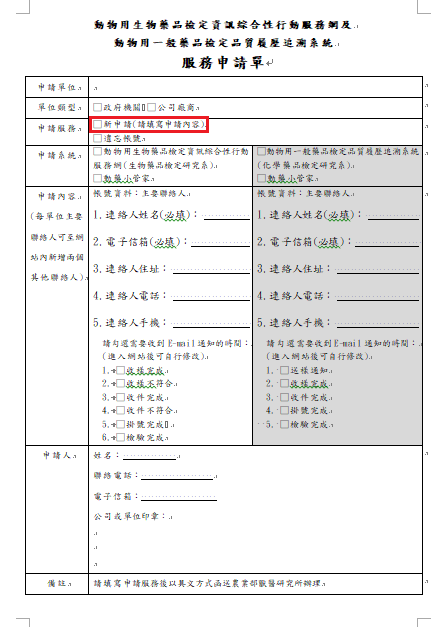 申請單位單位類型□政府機關　□公司廠商□政府機關　□公司廠商申請服務□新申請(請填寫申請內容)□遺忘帳號□新申請(請填寫申請內容)□遺忘帳號申請系統□動物用生物藥品檢定資訊綜合性行動服務網(生物藥品檢定研究系)□動藥小管家□動物用一般藥品檢定品質履歷追溯系統(化學藥品檢定研究系)□動藥小管家申請內容(每單位主要聯絡人可至網站內新增兩個其他聯絡人)帳號資料：主要聯絡人1.連絡人姓名(必填)：                      2.電子信箱(必填)：                        3.連絡人住址：                          4.連絡人電話：                          5.連絡人手機：                          請勾選需要收到E-mail通知的時間：(進入網站後可自行修改)□收樣完成□收樣不符合□收件完成□收件不符合□掛號完成　□檢驗完成帳號資料：主要聯絡人1.連絡人姓名(必填)：                      2.電子信箱(必填)：                        3.連絡人住址：                          4.連絡人電話：                          5.連絡人手機：                          請勾選需要收到E-mail通知的時間：(進入網站後可自行修改)1. □送樣通知2. □收樣完成3. □收件完成4. □掛號完成  5. □檢驗完成申請人姓名：               聯絡電話：                    電子信箱：                     公司或單位印章：姓名：               聯絡電話：                    電子信箱：                     公司或單位印章：備註請填寫申請服務後以具文方式函送農業部獸醫研究所辦理請填寫申請服務後以具文方式函送農業部獸醫研究所辦理